ПРОЕКТ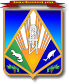 МУНИЦИПАЛЬНОЕ ОБРАЗОВАНИЕХАНТЫ-МАНСИЙСКИЙ РАЙОНХанты-Мансийский автономный округ – ЮграАДМИНИСТРАЦИЯ ХАНТЫ-МАНСИЙСКОГО РАЙОНАП О С Т А Н О В Л Е Н И ЕОт                    							                 № г. Ханты-МансийскО внесении изменений в постановлениеадминистрации Ханты-Мансийского от 09.07.2014 № 168 «Об утверждении схемы теплоснабжения отдельных сельских поселений Ханты-Мансийского района и присвоении статуса единой теплоснабжающей организации».	В соответствии со статьей 6 Федерального закона от 27.07.2010                  № 190-ФЗ «О теплоснабжении», постановлением Правительства  Российской Федерации от 22.02.2012 № 154   «О требованиях к схемам теплоснабжения, порядку их разработки   и утверждения», Уставом Ханты-Мансийского района и на основании соглашений о передаче осуществления части полномочий по решению вопросов местного значения, заключенных между администрацией Ханты-Мансийского района и администрациями отдельных сельских поселений Ханты-Мансийского района:Внести в приложение к постановлению администрации Ханты-Мансийского района от 09.07.2014 № 168 «Об утверждении схемы теплоснабжения отдельных сельских поселений Ханты-Мансийского района и присвоении статуса единой теплоснабжающей организации», следующие изменения:Дополнить раздел 4 пунктами 1.1.1 к) анализ целесообразности ввода новых и реконструкции существующих источников тепловой энергии с использованием возобновляемых источников энергии, а также местных видов топлива.К возобновляемым источникам энергии (далее – ВИЭ) относятся гидро, солнечная, ветровая, геотермальная, гидравлическая энергия, энергия морских течений, волн, приливов, температурного градиента морской воды, разности температур между воздушной массой и океаном, тепла Земли, биомассу животного, растительного и бытового происхождения.Исходя из географического положения и климатических условий, в которых расположены территории сельских поселений отсутствует возможность использования видов энергии относимых к ВИЭ. Исходя из этого, ввод новых и реконструкция существующих источников тепловой энергии под использование в качестве топлива ВИЭ не целесообразно.1.1.2. л) потребляемые  источником тепловой энергии виды топлива, а также используемые возобновляемые источники энергии.На источниках тепловой энергии в сельсих поселения Ханты-Мансийского района потребляются два  вида топлива –жидкое и газообразное, двух наименований –  дизельное топливо и природный газ.На котельных МП «ЖЭК-3» в качестве основного топлива потребляется природный газ, а в качестве резервного топлива - дизельное топливо.Исходя из географического положения и климатических условий, в которых расположены территории сельских поселений Ханты-мансийского района  потребление ВИЭ на источниках тепловой энергии не предусмотрено и схемой теплоснабжения не планируетсяДополнить раздел 5 пунктом «е) предложения по реконструкции тепловых сетей в целях обеспечения гидравлических режимов, обеспечивающих качество горячей воды в открытых системах теплоснабжения (горячего водоснабжения).Предложения по реконструкции тепловых сетей в целях обеспечения гидравлических режимов, обеспечивающих качество горячей воды в открытых системах теплоснабжения (горячего водоснабжения) отсутствуют.В соответствии с Федеральным законом от 327.07.2010 №190-ФЗ» «О теплоснабжении» к 2020 г. требуется перевести системы открытого теплоснабжения на закрытые системы.Для реализации этого Схемой предусматривается постепенный, до 2020 года, перевод потребителей, получающих тепло на нужды горячего водоснабжения по открытой схеме, на горячее водоснабжение от индивидуальных электрических водонагревателей»2.  Опубликовать настоящее постановление в газете «Наш район»                      и разместить на официальном сайте администрации Ханты-Мансийского района в сети Интернет. 3. Контроль за выполнением постановления возложить                             на заместителя главы района, директора департамента строительства, архитектуры и жилищно-коммунального хозяйства Корниенко Ю.И.ГлаваХанты-Мансийского района                                                     К.Р. Минулин